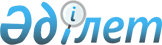 О внесении изменений и дополнений в постановление Директората Национальной комиссии Республики Казахстан по ценным бумагам от 25 июня 1999 года N 355
					
			Утративший силу
			
			
		
					Постановление Директората Национальной комиссии Республики Казахстан по ценным бумагам от 26.10.99г. N 461. Зарегистрирован в Министерстве юстиции Республики Казахстан 19.11.99г. N 981. Утратил силу - постановлением Правления Национального Банка Республики Казахстан от 16 апреля 2003г. N 119 (V032261)



      В целях унификации отчетов компаний по управлению пенсионными активами и ЗАО "Государственный накопительный пенсионный фонд", подлежащих опубликованию в средствах массовой информации в соответствии с постановлением Директората Национальной комиссии Республики Казахстан по ценным бумагам (далее именуемой "Национальная комиссия") от 25 июня 1999 года N 355, Директорат Национальной комиссии постановляет: 



      1. Внести следующие изменения и дополнения в 
 постановление 
 Директората Национальной комиссии "О публикации в средствах массовой информации отчетов о результатах инвестиционной деятельности компаний по управлению пенсионными активами и ЗАО "Государственный накопительный пенсионный фонд" от 25 июня 1999 года № 355, зарегистрированное Министерством юстиции Республики Казахстан 26 июля 1999 года за N 849: 



      1) в пункте 1: 



      подпункт 1) после слова "ежеквартально" дополнить словами ", в течение месяца по истечении отчетного квартала,"; 



      подпункт 2) перед словами "по истечении финансового года" дополнить словами "в течение месяца"; 



      2) дополнить пунктом 2-1 следующего содержания: 



      "2-1. Установить, что доходность по пенсионным активам, указанная в графе 16 Части 1 Приложения 1 к настоящему Постановлению, рассчитывается по формуле: 



      (Сn/С1)-1):S)*Т*100, где 



      С1 - средняя стоимость одной условной единицы пенсионных активов за последний месяц календарного года, предшествующего году отчетного квартала; 



      Сn - средняя стоимость одной условной единицы пенсионных активов за последний месяц отчетного квартала; 



      S - количество календарных дней с начала года отчетного квартала по последний день данного квартала; 



      T - количество календарных дней в году отчетного квартала."; 



      3) дополнить пунктом 2-2 следующего содержания: 



      "2-2. Установить, что в графе "Инвестированные пенсионные активы (в %)" Части 1 Приложения 1 к настоящему Постановлению указываются показатели, рассчитанные в процентах от общей стоимости инвестированных пенсионных активов накопительного пенсионного фонда (без учета неразмещенного остатка на инвестиционных счетах и денежных переводов в пути)."; 



      4) наименование графы 16 Части 1 Приложения 1 к настоящему Постановлению изложить в следующей редакции: 



      "Доходность по пенсионным активам нарастающим итогом с начала года (в % годовых)". 



      2. Установить, что настоящее Постановление вводится в действие с даты его регистрации Министерством юстиции Республики Казахстан. 



      3. Отделу пенсионной реформы Управления лицензирования и надзора центрального аппарата Национальной комиссии: 



      1) довести настоящее Постановление (после его ввода в действие) до сведения компаний по управлению пенсионными активами, ЗАО "Государственный накопительный пенсионный фонд", Национального Банка Республики Казахстан, Министерства финансов Республики Казахстан и Комитета по регулированию деятельности накопительных пенсионных фондов Министерства труда и социальной защиты населения Республики Казахстан; 



      2) доводить настоящее Постановление до сведения организаций, намеренных получить лицензию на осуществление деятельности по инвестиционному управлению пенсионными активами;



      3) установить контроль за исполнением настоящего Постановления.



      4. Управлению анализа и стратегии - Службе Председателя центрального аппарата Национальной комиссии довести настоящее Постановление (после его ввода в действие) до сведения ЗАО "Казахстанская фондовая биржа" (с возложением на него обязанности по доведению настоящего Постановления до сведения своих членов) и ЗАО "Центральный депозитарий ценных бумаг".


Председатель Национальной комиссии


					© 2012. РГП на ПХВ «Институт законодательства и правовой информации Республики Казахстан» Министерства юстиции Республики Казахстан
				